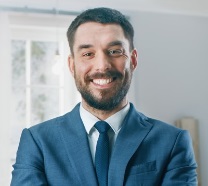 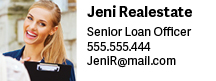 Electrical ServicesName:Address:Phone NumberPlumbing ServicesName:Address:Phone NumberRoofing ServicesName:Address:Phone NumberHeat & Cooling ServicesName:Address:Phone NumberAppliance ServicesName:Address:Phone NumberOther